  10 /60FAKTURA č. 02000145I IllIII lilii lilii lilii lilii lilii lilii lilii IIIlli III Illi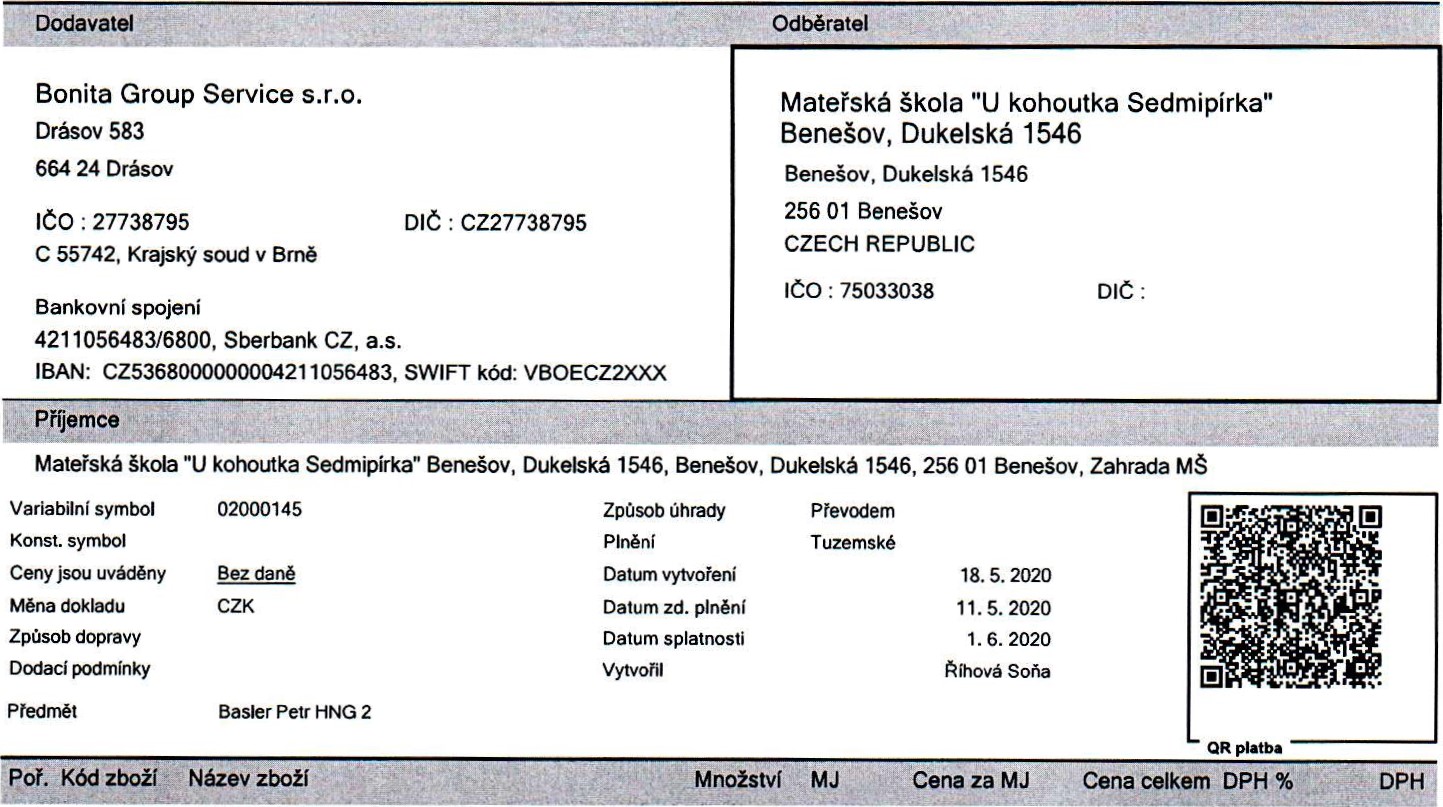 Položky dle dodacího listu č.:	DLV-2020-00043610 	PP-IOOK-IO	Požární auto (v.p.l ,Om; UV stabilní)	1,00	ks	75 420,00	75 420,00 	21	15 838,2020 	PP-100K-10_ Montáž	1,00	ks	5800,00	5 800,00 	21	1 218,00Rekapitulace DPH	Základ ganě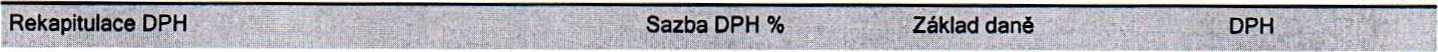 	21	81 220,00	17 056,20	CZKCelková hmotnost položek zboží na dokladu je (kg):	242,06PoznámkaMPO-2020-000110VyřizujexxxxxxxxxxxxxxxxxxxxxxxxxxxKontaktní osobaRazítko a podpis dodavateleKontaktní údaje dodavateleTento doklad byl wtiśtěn informačním systérrem	www.qi.cz (verze 98.22)	List č. 1 / 1			Bonita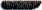 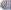 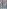 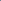 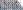 Hřiště pro všechny generaceEvidenční číslo pro Kontrolní hlášení: FV-2020-2-000145Celkem81 220,0017 056,20CZK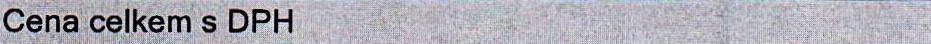 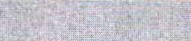 98 276,20